Kent Animal Physio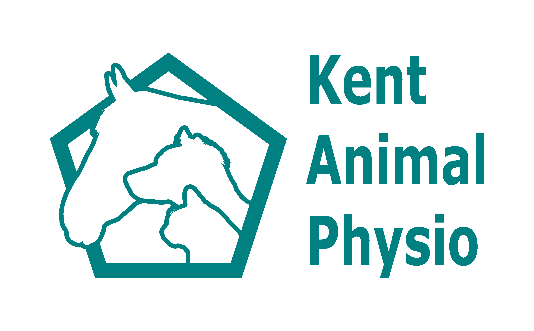 07834 047042joanna@kentanimalphysio.co.ukwww.kentanimalphysio.co.uk PHYSIOTHERAPY CONSENT FORMThis patient has been referred for physiotherapy or a physiotherapy assessment has been requested for this patient by your client.I consent to the above animal receiving physiotherapy treatment.Signed: _______________________________________  	Date: ________________Print Name: __________________________________Once completed, please return this form to joanna@kentanimalphysio.co.uk. Thank you. 
Joanna Stephens PGDip Veterinary Physiotherapy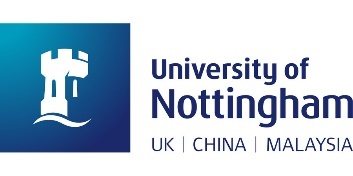 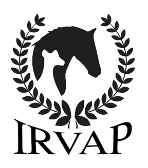 Animal’s Name:Animal’s Name:Breed:Age:Sex:Weight:Client’s Name:Client’s Name:Address:Address:Tel:Tel:Reported problem:Reported problem:Reported problem:Reported problem:Reported problem:Reported problem:Reported problem:Is this animal being treated for/with any of the following (please tick):□ Malignant tumour (not suitable for electrotherapy)        		□ Photosensitive medication□ Benign tumour (suitable for electrotherapy)                     			□ Heart condition Is this animal being treated for/with any of the following (please tick):□ Malignant tumour (not suitable for electrotherapy)        		□ Photosensitive medication□ Benign tumour (suitable for electrotherapy)                     			□ Heart condition Is this animal being treated for/with any of the following (please tick):□ Malignant tumour (not suitable for electrotherapy)        		□ Photosensitive medication□ Benign tumour (suitable for electrotherapy)                     			□ Heart condition Is this animal being treated for/with any of the following (please tick):□ Malignant tumour (not suitable for electrotherapy)        		□ Photosensitive medication□ Benign tumour (suitable for electrotherapy)                     			□ Heart condition Is this animal being treated for/with any of the following (please tick):□ Malignant tumour (not suitable for electrotherapy)        		□ Photosensitive medication□ Benign tumour (suitable for electrotherapy)                     			□ Heart condition Is this animal being treated for/with any of the following (please tick):□ Malignant tumour (not suitable for electrotherapy)        		□ Photosensitive medication□ Benign tumour (suitable for electrotherapy)                     			□ Heart condition Is this animal being treated for/with any of the following (please tick):□ Malignant tumour (not suitable for electrotherapy)        		□ Photosensitive medication□ Benign tumour (suitable for electrotherapy)                     			□ Heart condition Relevant medical history and current prescribed medication (please attach documentation if preferable):Relevant medical history and current prescribed medication (please attach documentation if preferable):Relevant medical history and current prescribed medication (please attach documentation if preferable):Relevant medical history and current prescribed medication (please attach documentation if preferable):Relevant medical history and current prescribed medication (please attach documentation if preferable):Relevant medical history and current prescribed medication (please attach documentation if preferable):Relevant medical history and current prescribed medication (please attach documentation if preferable):Vet Name:Vet Name:Practice:Practice:Address:Address: